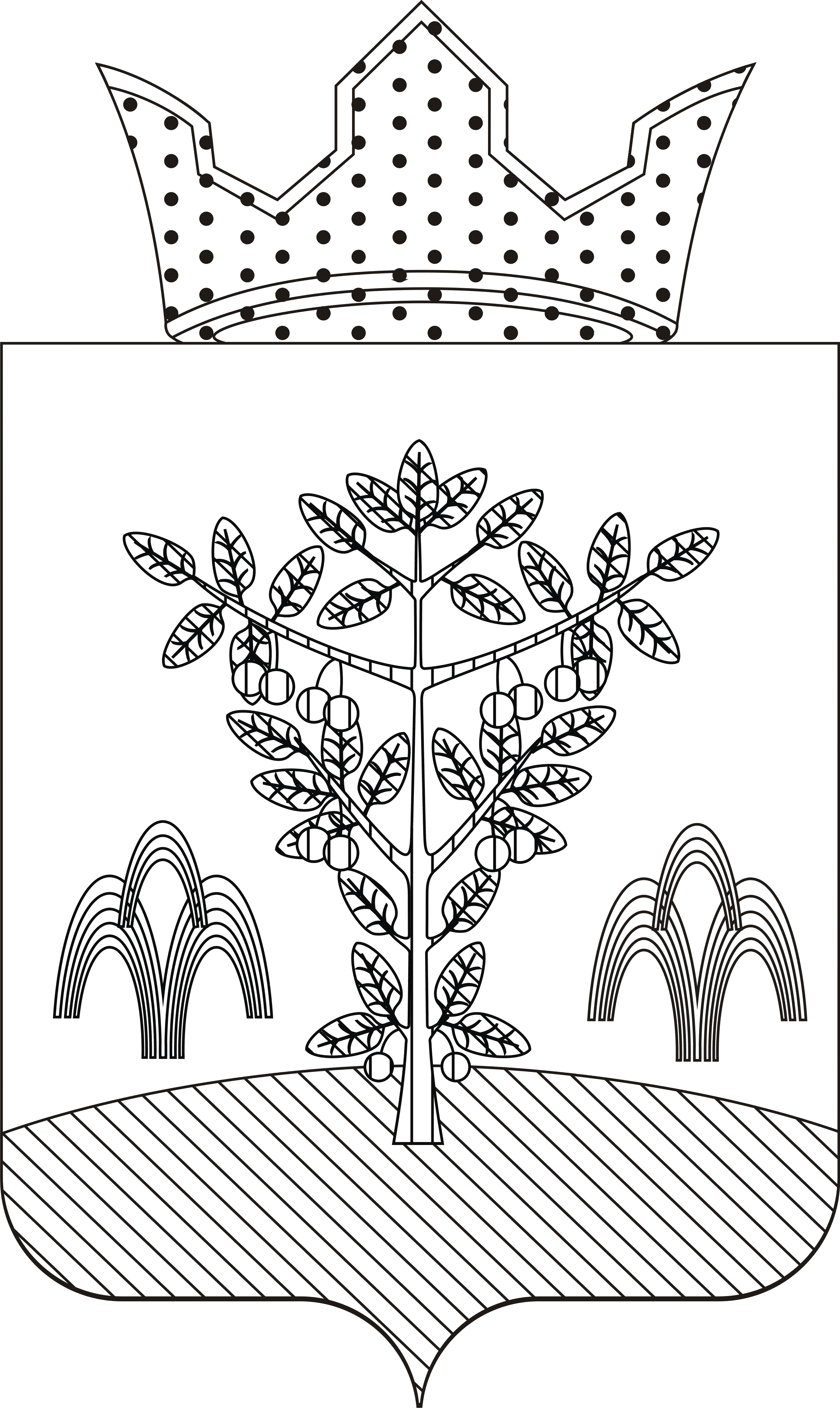 АДМИНИСТРАЦИЯ ГРЕМЯЧИНСКОГО СЕЛЬСКОГО ПОСЕЛЕНИЯ
ОСИНСКОГО  МУНИЦИПАЛЬНОГО РАЙОНА ПЕРМСКОГО КРАЯП О С Т А Н О В Л Е Н И Е24.09.2015                                                                                              №191  Об утверждении Перечня муниципальных услуг, предоставление которых осуществляется по принципу «одного окна», в том числе в многофункциональных центрах	В соответствии с Федеральными законами от 06.10.2003 №131-ФЗ «Об общих принципах организации местного самоуправления в Российской Федерации», от 27.07.2010 №210-ФЗ «О предоставлении государственных и муниципальных услуг», Законом Пермского края от 22.12.2014 №416-ПК «О закреплении дополнительных вопросов местного значения за сельскими поселениями Пермского края и о внесении изменения в Закон Пермского края «О бюджетном процессе в Пермском крае», Распоряжениями Правительства Пермского края от  13.10.2014 №278-рп «Об утверждении Плана мероприятий («Дорожной карты») по организации предоставления государственных и муниципальных услуг по принципу «Одного окна» в Пермском крае на 2014-2015 годы», от 06.03.2015 №58-рп «Об утверждении примерного перечня муниципальных услуг, предоставление которых осуществляется по принципу «одного окна», в том числе в многофункциональных центрах предоставления государственных и муниципальных услуг»,постановлением Правительства Российской Федерации от 27.09.2011 №797 «о взаимодействии между многофункциональными центрами предоставления государственных и муниципальных услуг и федеральными органами исполнительной власти, органами государственных внебюджетных фондов, органами государственной власти субъектов российской Федерации, органами местного самоуправления» Уставом Гремячинского сельского поселенияАдминистрация Гремячинского сельского поселения ПОСТАНОВЛЯЕТ:1. Утвердить Перечень муниципальных услуг, предоставление которых осуществляется по принципу «одного окна», в том числе в многофункциональных центрах.2. Считать утратившим силу постановление администрации Гремячинского сельского поселения от 27.03.2015 №55 «Об утверждении Перечня муниципальных услуг, предоставление которых осуществляется по принципу «одного окна», в том числе в многофункциональных центрах.3. Данное постановление обнародовать.    	4. Контроль за исполнением постановления оставляю за собой.    Глава Гремячинского сельского поселения                                   В.А.ЖигуновПриложениек постановлению администрацииГремячинского сельского поселения№191 от 24.09.2015ПЕРЕЧЕНЬмуниципальных услуг,  предоставление которых осуществляется по принципу «одного окна», в том числе в многофункциональных центрах№ п/пНаименование муниципальной услугиМуниципальные услуги, предоставление которых осуществляется по принципу «Одного окна», в том числе в многофункциональных центрахМуниципальные услуги, предоставление которых осуществляется по принципу «Одного окна», в том числе в многофункциональных центрах1 Приём заявлений, документов в целях постановки на учет граждан в качестве нуждающихся в жилых помещениях2Приём документов и выдача решений о переводе или об отказе в переводе жилого помещения в нежилое или нежилого помещения в жилое помещение3Приём заявлений и выдача документов о согласовании переустройства и (или) перепланировки жилого помещения4 Предоставление выписки из реестра муниципального имущества5 Выдача документов (единого жилищного документа, копии финансово-лицевого счета, выписки из домовой книги, карточки учета собственника жилого помещения, справок и иных документов6 Присвоение адреса объекту недвижимости7 Выдача разрешений на проведение земляных работ8Смена разрешенного использования земельного участка